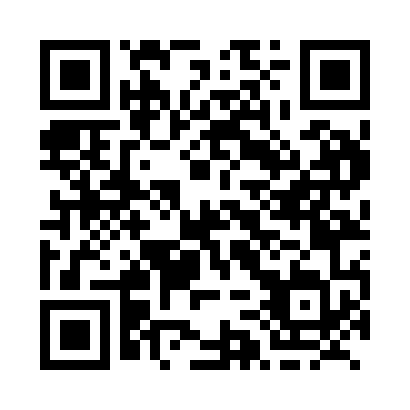 Prayer times for Carmangay, Alberta, CanadaWed 1 May 2024 - Fri 31 May 2024High Latitude Method: Angle Based RulePrayer Calculation Method: Islamic Society of North AmericaAsar Calculation Method: HanafiPrayer times provided by https://www.salahtimes.comDateDayFajrSunriseDhuhrAsrMaghribIsha1Wed4:166:071:296:368:5310:442Thu4:146:051:296:368:5410:463Fri4:116:041:296:378:5610:494Sat4:086:021:296:388:5710:515Sun4:066:001:296:398:5910:546Mon4:035:591:296:409:0010:567Tue4:015:571:296:419:0210:598Wed3:585:551:296:429:0311:019Thu3:555:541:296:439:0511:0410Fri3:535:521:296:449:0611:0611Sat3:505:511:296:459:0811:0912Sun3:485:491:296:459:0911:1113Mon3:455:481:296:469:1111:1414Tue3:435:461:296:479:1211:1615Wed3:405:451:296:489:1311:1916Thu3:375:441:296:499:1511:2217Fri3:365:421:296:509:1611:2318Sat3:355:411:296:509:1711:2319Sun3:355:401:296:519:1911:2420Mon3:345:391:296:529:2011:2521Tue3:335:371:296:539:2111:2522Wed3:335:361:296:549:2311:2623Thu3:325:351:296:549:2411:2724Fri3:325:341:296:559:2511:2725Sat3:315:331:296:569:2611:2826Sun3:315:321:306:569:2811:2927Mon3:315:311:306:579:2911:2928Tue3:305:301:306:589:3011:3029Wed3:305:291:306:599:3111:3130Thu3:295:291:306:599:3211:3131Fri3:295:281:307:009:3311:32